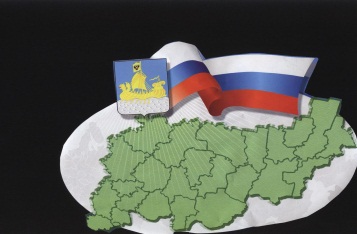                                                           ИНФОРМАЦИОННЫЙ БЮЛЛЕТЕНЬСодержание1. Решение Совета депутатов Сандогорского сельского поселения от 06.07.2020 №194 «О работах по сносу аварийных деревьев на территории Сандогорского сельского поселения Костромского муниципального района Костромской области»………………………………………………………………………………………………….12. Решение Совета депутатов Сандогорского сельского поселения от 06.07.2020 №195  «О внесении изменений в решение Совета депутатов Сандогорского сельского поселения Костромского муниципального района Костромской области от 29.06.2018 г. №101 «Об утверждении Порядка осуществления муниципального жилищного контроля на территории Сандогорского сельского поселения Костромского муниципального района Костромской области»………………………………………………………………………………………………….23. Постановление администрации Сандогорского сельского поселения от 06.07.2020 №20 «О внесении изменений в постановление администрации Сандогорского сельского поселения от 28.02.2018 г. №7 «Об утверждении административного регламента осуществления администрацией Сандогорского сельского поселения Костромского муниципального района Костромской области функции по муниципальному жилищному контролю на территории Сандогорского сельского поселения Костромского муниципального района Костромской области (ред. от 29.06.2018 №21)»……………………………………………………………2*****СОВЕТ ДЕПУТАТОВ САНДОГОРСКОГО СЕЛЬСКОГО ПОСЕЛЕНИЯКОСТРОМСКОГО МУНИЦИПАЛЬНОГО РАЙОНА КОСТРОМСКОЙ ОБЛАСТИР Е Ш Е Н И Еот «06» июля 2020 г. № 194                                                         с.СандогораО работах по сносу аварийных деревьевна территории Сандогорского сельского поселения Костромского муниципальногорайона Костромской области Рассмотрев обращения жителей с.Фоминское, п.Мисково, х.Заозерье о сносе аварийных деревьев в населенных пунктах Сандогорского сельского поселения, Совет депутатов Сандогорского сельского поселения 	РЕШИЛ: 	1. Перенести работы по сносу аварийных деревьев в населенных пунктах Сандогорского сельского поселения на более поздний срок.	2. Временно запретить расходование бюджетных средств на производство работ по сносу аварийных деревьев на территории населенных пунктов Сандогорского сельского поселения в связи нехваткой денежных средств. 3. Настоящее решение вступает в силу с момента опубликования в информационном бюллетене «Депутатский вестник».Председатель Совета депутатовГлава Сандогорского сельского поселенияКостромского муниципального районаКостромской области                                                                                                               А.А.НургазизовСОВЕТ ДЕПУТАТОВ САНДОГОРСКОГО СЕЛЬСКОГО ПОСЕЛЕНИЯКОСТРОМСКОГО МУНИЦИПАЛЬНОГО РАЙОНА КОСТРОМСКОЙ ОБЛАСТИР Е Ш Е Н И Еот «06» июля 2020 г. №195                                                         с.СандогораО внесении изменений в решение Совета депутатов Сандогорского сельского поселения Костромского муниципального района Костромской области от 29.06.2018 г. №101 «Об утвержденииПорядка осуществления муниципального жилищного контроляна территории Сандогорского сельского поселения Костромского муниципального района Костромской области»          В целях приведения нормативно-правовых актов Сандогорского сельского поселения Костромского муниципального района Костромской области в соответствие с действующим законодательством, рассмотрев информацию Государственной жилищной инспекции Костромской области от 24.04.2020 «О принятии мер» № 11-02-17/1279, в соответствии с Федеральным законом от 2 декабря 2019 № 390-ФЗ "О внесении изменений в Жилищный кодекс Российской Федерации», Совет депутатов Сандогорского сельского поселения 	РЕШИЛ:          1. Внести в решение Совета депутатов Сандогорского сельского поселения Костромского муниципального района Костромской области от 29.06.2018 №101 «Об утверждении порядка осуществления муниципального жилищного контроля на территории Сандогорского сельского поселения Костромского муниципального района Костромской области» (далее – Порядок) следующие изменения:1.1. Пункт 2. Статьи 4 Порядка изложить в следующей редакции:«2. Основанием для включения плановой проверки в ежегодный план проведения плановых проверок является истечение одного года со дня:1) начала осуществления товариществом собственников жилья, жилищным, жилищно-строительным кооперативом или иным специализированным потребительским кооперативом деятельности по управлению многоквартирными домами в соответствии с представленным в орган государственного жилищного надзора уведомлением о начале осуществления указанной деятельности;2) постановки на учет в муниципальном реестре наемных домов социального использования первого наемного дома социального использования, наймодателем жилых помещений в котором является лицо, деятельность которого подлежит проверке;3) окончания проведения последней плановой проверки юридического лица, индивидуального предпринимателя;4) установления или изменения нормативов потребления коммунальных ресурсов (коммунальных услуг).         2. Настоящее решение вступает в силу с момента опубликования в информационном бюллетене «Депутатский вестник».Председатель Совета депутатовГлава Сандогорского сельского поселенияКостромского муниципального районаКостромской области                                                                                               А.А.Нургазизов*****АДМИНИСТРАЦИЯ САНДОГОРСКОГО СЕЛЬСКОГО ПОСЕЛЕНИЯ КОСТРОМСКОГО МУНИЦИПАЛЬНОГО РАЙОНА КОСТРОМСКОЙ ОБЛАСТИП О С Т А Н О В Л Е Н И Еот «06» июля 2020 года № 20                                               с. СандогораО внесении изменений в постановление администрацииСандогорского сельского поселения от 28.02.2018 г. №7 «Об утверждении административного регламента осуществленияадминистрацией Сандогорского сельского поселения Костромского муниципального района Костромской области функции по муниципальному жилищному контролю на территории Сандогорскогосельского поселения Костромского муниципального района Костромской области (ред. от 29.06.2018 №21)»В целях приведения нормативно-правовых актов Сандогорского сельского поселения в соответствие с действующим законодательством, рассмотрев информацию Государственной жилищной инспекции Костромской области от 24.04.2020 «О принятии мер» № 11-02-17/1279, в соответствии с Федеральным законом от 2 декабря 2019 № 390-ФЗ "О внесении изменений в Жилищный кодекс Российской Федерации", администрация Сандогорского сельского поселенияПОСТАНОВЛЯЕТ:        1. Внести в постановление администрации Сандогорского сельского поселения от 28.02.2018 г №7. «Об утверждении административного регламента осуществления администрацией Сандогорского сельского поселения Костромского муниципального района Костромской области функции по муниципальному жилищному контролю на территории Сандогорского сельского поселения Костромского муниципального района Костромской области (ред. от 29.06.2018 №21)» (далее – Регламент) следующие изменения:1.1. Пункт 3.2.2 Регламента изложить в следующей редакции:«3.2.2. Основанием для включения плановой проверки в ежегодный план проведения плановых проверок является истечение одного года со дня:а) начала осуществления товариществом собственников жилья, жилищным, жилищно-строительным кооперативом или иным специализированным потребительским кооперативом деятельности по управлению многоквартирными домами в соответствии с представленным в орган государственного жилищного надзора уведомлением о начале осуществления указанной деятельности;б) постановки на учет в муниципальном реестре наемных домов социального использования первого наемного дома социального использования, наймодателем жилых помещений в котором является лицо, деятельность которого подлежит проверке;в) окончания проведения последней плановой проверки юридического лица, индивидуального предпринимателя;г) установления или изменения нормативов потребления коммунальных ресурсов (коммунальных услуг).2. Настоящее постановление вступает в силу со дня его официального опубликования. Глава Сандогорского сельского поселения                                                                   А.А. Нургазизов  Бюллетень выходит                                                                            № 18  от  06 июля 2020  годас 1 июля 2006 годаУчредитель: Совет депутатов Сандогорского сельского поселенияКостромского муниципального района Костромской области.                           Тираж  5 экз.  Адрес издательства:Костромская область,Костромской район, с.  Сандогора,ул. Молодежная д.7Контактный телефон(4942) 494-300E-mail: adm.sand@yandex.ruОтветственный за выпускС.Н.Рабцевич